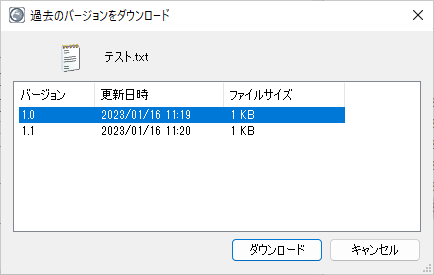 過去のバージョンをダウンロードWindowsの「名前を付けて保存」ダイアログが表示されますので保存先を指定の上「保存」をクリックし、ファイルをPC上に保存します。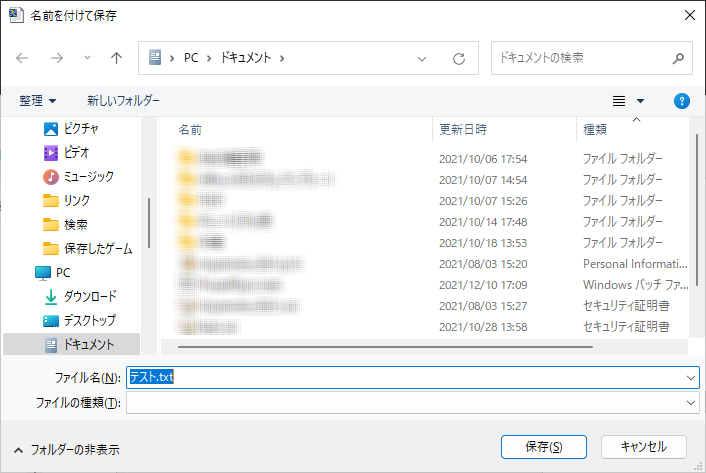 名前を付けて保存その他接続に関する設定Proself Diskを使用する際に必要に応じて設定可能な項目について記載しております。接続先の設定については、「5.接続先設定」を参照してください。プロキシの設定接続先設定画面の「プロキシ」タブをクリックすると、サーバーとの接続に使用するプロキシサーバーの設定を行うことができます。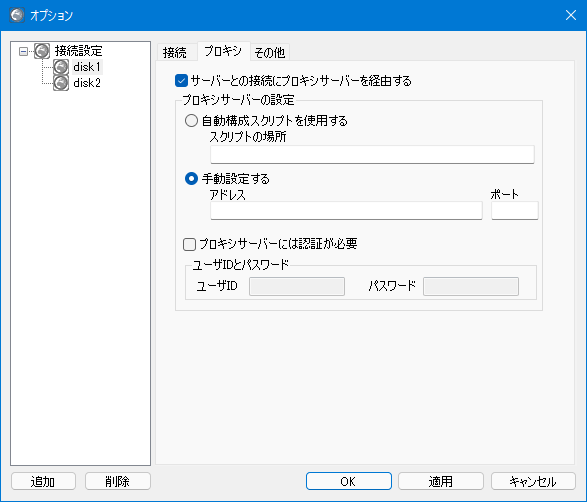 接続先の設定 - プロキシ各設定項目については以下の通りです。設定後は「OK」をクリックして接続先の設定を終了します。クライアント認証で接続するクライアント認証で接続を行う必要がある場合は、以下に記載する手順を実施します。クライアント証明書の作成方法につきましてはサポート外になりますことをお含みおきください。証明書のインストールとエクスポートはじめにクライアント証明書をインストールします。ここではクライアント証明書がclient.p12であると仮定しております。client.p12ファイルをダブルクリックすると、証明書のインポートウィザードが起動しますので、ウィザードの指示に従い証明書のインポートを行います。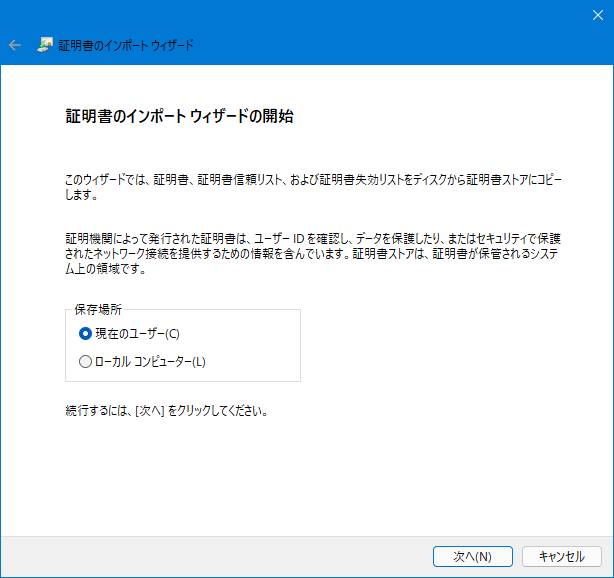 証明書のインポートウィザード証明書のインポートが完了しましたら、証明書のエクスポートを行います。Windowsのスタートメニューからコントールパネルを起動し、ネットワークとインターネット > インターネットオプション ＞ コンテンツタブ ＞ 証明書の順に開きます。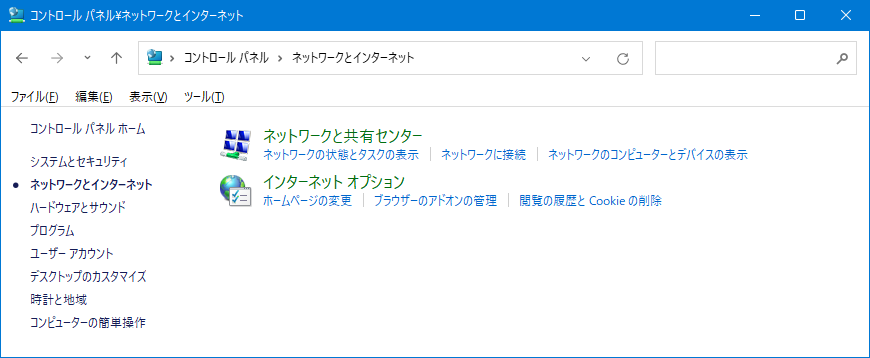 コントロールパネル - ネットワークとインターネット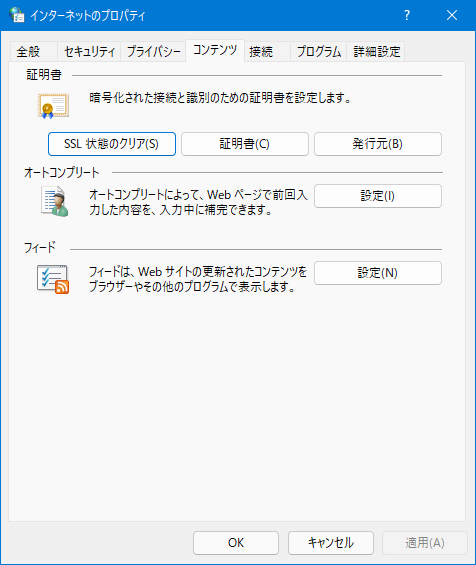 インターネットオプション - コンテンツ個人タブ内にインポートしたクライアント証明書が表示されますので、そのクライアント証明書を選択して「エクスポート」をクリックします。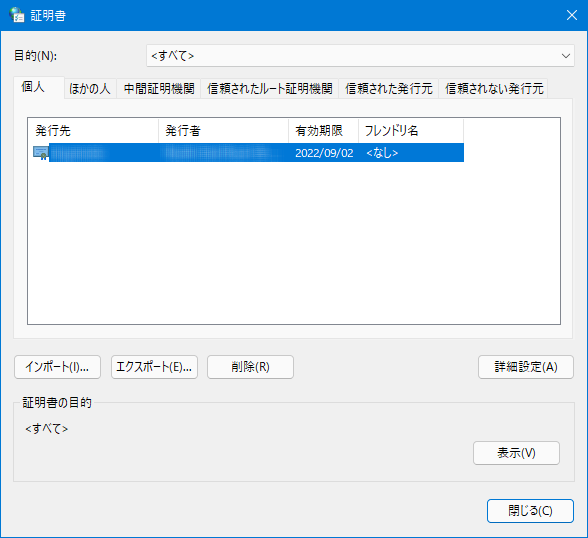 証明書一覧証明書のエクスポートウィザードが起動しますので、ウィザードの指示に従い証明書のエクスポートを行います。以後、エクスポートしたファイル名を「test.cer」として説明します。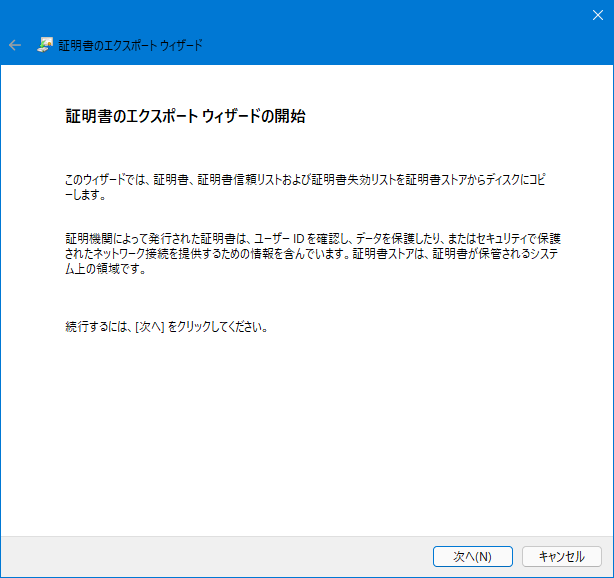 証明書のエクスポートウィザードクライアント認証の設定接続先設定画面で「クライアント認証を行う」にチェックを入れ、「参照」ボタンを押します。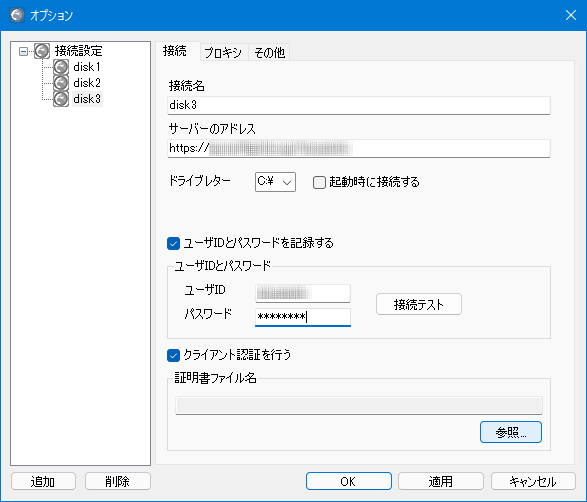 接続先設定画面証明書選択ダイアログが表示されますので、「11.2.1.証明書のインストールとエクスポート」でエクスポートしたtest.cerを選択して「開く」ボタンをクリックします。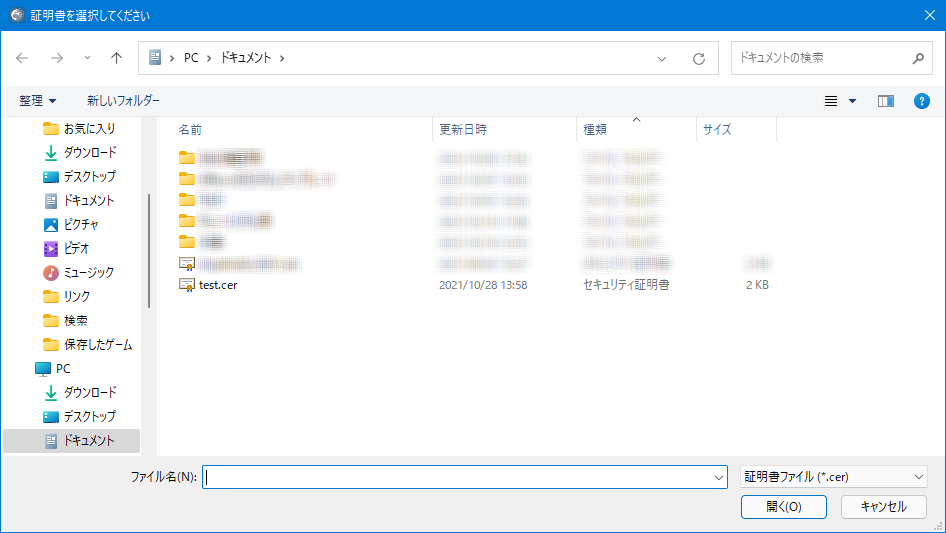 証明書選択ダイアログその他の設定項目については「5.接続先作成」を参照してください。クライアント認証を行う場合は接続先サーバーアドレスが「httpsから始まるアドレス」とする必要があります。接続テストに成功することを確認後、「OK」をクリックして接続先設定を終了します。その他の設定接続先設定画面の「その他」タブをクリックすると、HTTPバージョンの選択、起動時に接続する際のウェイト、ログの出力先の設定を行うことができます。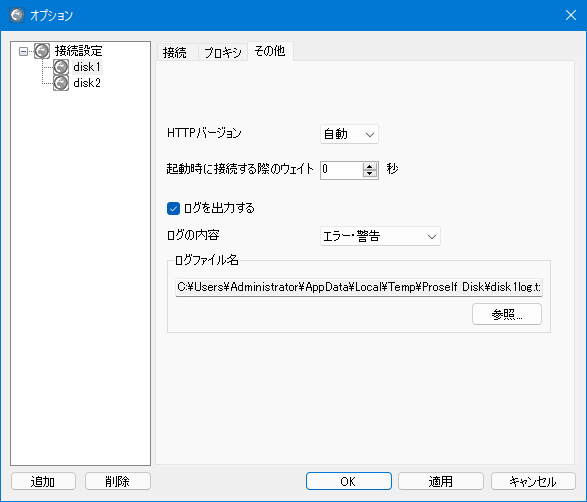 接続先の設定 - その他各設定項目については以下の通りです。HTTPバージョン「自動」に設定した場合、プロキシサーバーを経由しない環境では1.1、プロキシサーバーを経由する環境では1.0で通信します。通信に問題がない場合は変更の必要はありません。起動時に接続する際のウェイトOSログイン時に自動起動するように設定している場合、無線LAN接続等のネットワーク接続が遅い環境において、ネットワークに接続が完了する前にProself Diskで接続しようとして接続エラーとなる場合があります。このような環境の場合は、ウェイト秒数を適宜変更してください。動作に問題がない場合は変更の必要はありません。ログを出力するログファイルの出力先を指定することができます。設定後は「OK」をクリックして接続先の設定を終了します。その他タスクバーの通知領域にあるProself Diskアイコンを右クリックして表示されるメニューの内容について説明しています。接続先の設定については、「5.接続先設定」を参照してください。言語の選択タスクバーの通知領域にあるProself Diskアイコン上で右クリックし「Language」をクリックすると言語を選択することができます。現在選択されている言語にはチェックがついております。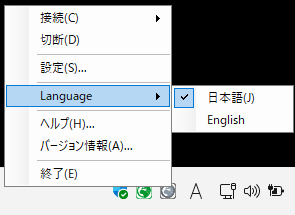 Proself Diskアイコン右クリック時選択した言語に応じて、Proself Diskアイコン右クリック時のメニュー、設定画面上の表示言語が変更されます。ヘルプタスクバーの通知領域にあるProself Diskアイコン上で右クリックし「ヘルプ」をクリックします。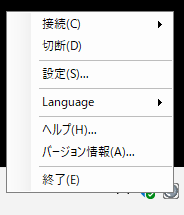 Proself Diskアイコン右クリック時ヘルプ画面が表示されProself Diskの使い方を閲覧することができます。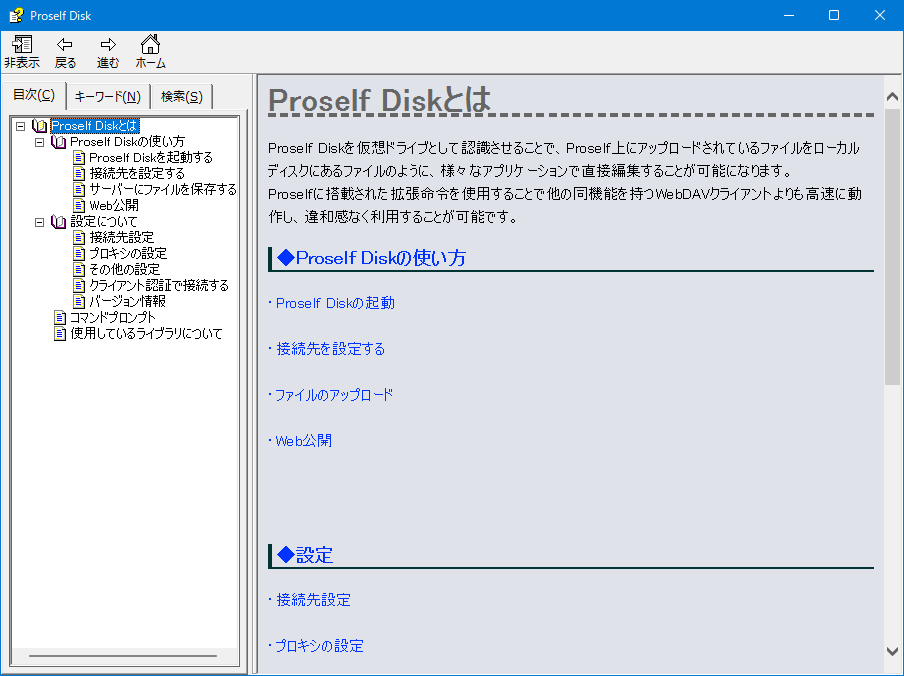 ヘルプ画面バージョン情報タスクバーの通知領域にあるProself Diskアイコン上で右クリックし「バージョン情報」をクリックします。Proself Diskアイコン右クリック時コンピューターにインストールしているProself Diskのバージョン番号を確認できます。サポートにお問合せの際は表示されているバージョン番号をお知らせ下さい。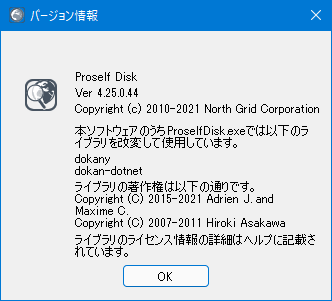 バージョン情報終了タスクバーの通知領域にあるProself Diskアイコン上で右クリックし「終了」をクリックするとProself Diskが終了します。この際Proself Diskで接続中のローカルドライブがあった場合は全て切断されます。Proself Diskアイコン右クリック時項目名説明サーバーとの接続にプロキシサーバーを経由するチェックを入れると「プロキシサーバーの設定」にある各項目が設定可能となります。自動構成スクリプトを使用するチェックを入れた場合、「スクリプトの場所」に自動構成スクリプトの場所を入力します。「スクリプトの場所」を空白にした場合は自動取得されます。手動設定するチェックを入れた場合、使用するプロキシのアドレスとポートを入力します。プロキシサーバーには認証が必要プロキシサーバーへのアクセスに認証が必要な場合はチェックを入れてユーザーIDとパスワードを入力します。項目名説明ログの内容「エラー」「エラー・警告」「詳細」「デバッグ」から出力したいログの内容を選択します。「デバッグ」はサポートにお問合せの際必要となる場合があります。ログファイル名「ログを出力する」にチェックを入れると「参照」ボタンをクリックして出力先を指定することができます。